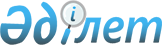 О внесении изменений в решение Аршалынского районного маслихата от 26 декабря 2022 года № 35/2 "О районном бюджете на 2023-2025 годы"Решение Аршалынского районного маслихата Акмолинской области от 24 апреля 2023 года № 2/2
      Аршалынский районный маслихат РЕШИЛ:
      1. Внести в решение Аршалынского районного маслихата "О районном бюджете на 2023-2025 годы" от 26 декабря 2022 года № 35/2 следующие изменения:
      пункт 1 изложить в новой редакции:
      "1. Утвердить районный бюджет на 2023-2025 годы, согласно приложениям 1, 2, 3 соответственно, в том числе на 2023 год в следующих объҰмах:
      1) доходы – 13 436 892,5 тысяч тенге, в том числе:
      налоговые поступления – 3 697 799,0 тысяч тенге;
      неналоговые поступления – 11 516,0 тысяч тенге;
      поступления от продажи основного капитала – 26 000,0 тысяч тенге;
      поступления трансфертов – 9 701 577,5 тысяч тенге;
      2) затраты – 13 532 171,9 тысяч тенге;
      3) чистое бюджетное кредитование – 69 230,0 тысяч тенге, в том числе:
      бюджетные кредиты – 155 250,0 тысяч тенге;
      погашение бюджетных кредитов – 86 020,0 тысяч тенге;
      4) сальдо по операциям с финансовыми активами – 0 тысяч тенге, в том числе:
      приобретение финансовых активов – 0 тысяч тенге;
      поступления от продажи финансовых активов государства – 0 тысяч тенге;
      5) дефицит (профицит) бюджета – - 164 509,4 тысяч тенге;
      6) финансирование дефицита (использование профицита) бюджета – 164 509,4 тысяч тенге.";
      приложения 1, 6 к указанному решению изложить в новой редакции согласно приложениям 1, 2 к настоящему решению.
      2. Настоящее решение вводится в действие с 1 января 2023 года. Районный бюджет на 2023 год Целевые трансферты из районного бюджета бюджетам поселка и сельских округов на 2023 год
					© 2012. РГП на ПХВ «Институт законодательства и правовой информации Республики Казахстан» Министерства юстиции Республики Казахстан
				
      Председатель районного маслихата

А.Балташев
Приложение 1 к решению
Аршалынского районного
маслихата от 24 апреля
2023 года № 2/2Приложение 1 к решению
Аршалынского районного
маслихата от 26 декабря
2022 года № 35/2
Категория
Категория
Категория
Категория
Сумма
тысяч тенге
Класс
Класс
Класс
Сумма
тысяч тенге
Подкласс
Подкласс
Сумма
тысяч тенге
Наименование
1
2
3
4
5
5
I. Доходы
13 436 892,5
13 436 892,5
1
Налоговые поступления
3 697 799,0
3 697 799,0
01
Подоходный налог
1 693 133,0
1 693 133,0
1
Корпоративный подоходный налог
1 639 933,0
1 639 933,0
2
Индивидуальный подоходный налог
53 200,0
53 200,0
03
Социальный налог
891 370,0
891 370,0
1
Социальный налог
891 370,0
891 370,0
04
Hалоги на собственность
1 038 568,0
1 038 568,0
1
Hалоги на имущество
1 021 968,0
1 021 968,0
3
Земельный налог
4 000,0
4 000,0
4
Hалог на транспортные средства
9 100,0
9 100,0
5
Единый земельный налог 
3 500,0
3 500,0
05
Внутренние налоги на товары, работы и услуги
67 228,0
67 228,0
2
Акцизы
11 200,0
11 200,0
3
Поступления за использование природных и других ресурсов
38 896,0
38 896,0
4
Сборы за ведение предпринимательской и профессиональной деятельности
17 132,0
17 132,0
08
Обязательные платежи, взимаемые за совершение юридически значимых действий и (или) выдачу документов уполномоченными на то государственными органами или должностными лицами
7 500,0
7 500,0
1
Государственная пошлина
7 500,0
7 500,0
2
Неналоговые поступления
11 516,0
11 516,0
01
Доходы от государственной собственности
3 816,0
3 816,0
5
Доходы от аренды имущества, находящегося в государственной собственности
3 733,0
3 733,0
7
Вознаграждения по кредитам, выданным из государственного бюджета
83,0
83,0
04
Штрафы, пени, санкции, взыскания, налагаемые государственными учреждениями, финансируемыми из государственного бюджета, а также содержащимися и финансируемыми из бюджета (сметы расходов) Национального Банка Республики Казахстан
700,0
700,0
1
Штрафы, пени, санкции, взыскания, налагаемые государственными учреждениями, финансируемыми из государственного бюджета, а также содержащимися и финансируемыми из бюджета (сметы расходов) Национального Банка Республики Казахстан, за исключением поступлений от организаций нефтяного сектора и в Фонд компенсации потерпевшим
700,0
700,0
06
Прочие неналоговые поступления
7 000,0
7 000,0
1
Прочие неналоговые поступления
7 000,0
7 000,0
3
Поступления от продажи основного капитала
26 000,0
26 000,0
03
Продажа земли и нематериальных активов
26 000,0
26 000,0
1
Продажа земли
26 000,0
26 000,0
4
Поступления трансфертов
9 701 577,5
9 701 577,5
01
Трансферты из нижестоящих органов государственного управления 
26,5
26,5
3
Трансферты из бюджетов городов районного значения, сел, поселков, сельских округов
26,5
26,5
02
Трансферты из вышестоящих органов государственного управления
9 701 551,0
9 701 551,0
2
Трансферты из областного бюджета
9 701 551,0
9 701 551,0
Функциональная группа
Функциональная группа
Функциональная группа
Функциональная группа
Функциональная группа
Сумма
тысяч тенге
Функциональная подгруппа
Функциональная подгруппа
Функциональная подгруппа
Функциональная подгруппа
Сумма
тысяч тенге
Администратор бюджетных программ
Администратор бюджетных программ
Администратор бюджетных программ
Сумма
тысяч тенге
Программа
Программа
Сумма
тысяч тенге
Наименование
Сумма
тысяч тенге
1
2
3
4
5
6
II. Затраты
13 532 171,9
01
Государственные услуги общего характера
1 575 264,0
1
Представительные, исполнительные и другие органы, выполняющие общие функции государственного управления
274 636,8
112
Аппарат маслихата района (города областного значения)
48 498,8
001
Услуги по обеспечению деятельности маслихата района (города областного значения)
48 498,8
122
Аппарат акима района (города областного значения)
226 138,0
001
Услуги по обеспечению деятельности акима района (города областного значения)
177 591,2
003
Капитальные расходы государственного органа
28 786,0
113
Целевые текущие трансферты нижестоящим бюджетам
19 760,8
2
Финансовая деятельность
8 279,8
459
Отдел экономики и финансов района (города областного значения)
8 279,8
003
Проведение оценки имущества в целях налогообложения
1 279,8
010
Приватизация, управление коммунальным имуществом, постприватизационная деятельность и регулирование споров, связанных с этим
1 000,0
028
Приобретение имущества в коммунальную собственность
6 000,0
9
Прочие государственные услуги общего характера
1 292 347,4
458
Отдел жилищно-коммунального хозяйства, пассажирского транспорта и автомобильных дорог района (города областного значения)
1 242 522,9
001
Услуги по реализации государственной политики на местном уровне в области жилищно-коммунального хозяйства, пассажирского транспорта и автомобильных дорог
37 364,2
113
Целевые текущие трансферты нижестоящим бюджетам
1 205 158,7
459
Отдел экономики и финансов района (города областного значения)
49 824,5
001
Услуги по реализации государственной политики в области формирования и развития экономической политики, государственного планирования, исполнения бюджета и управления коммунальной собственностью района (города областного значения)
49 824,5
02
Оборона
109 946,0
1
Военные нужды
24 063,0
122
Аппарат акима района (города областного значения)
24 063,0
005
Мероприятия в рамках исполнения всеобщей воинской обязанности
24 063,0
2
Организация работы по чрезвычайным ситуациям
85 883,0
122
Аппарат акима района (города областного значения)
85 883,0
006
Предупреждение и ликвидация чрезвычайных ситуаций масштаба района (города областного значения)
25 000,0
007
Мероприятия по профилактике и тушению степных пожаров районного (городского) масштаба, а также пожаров в населенных пунктах, в которых не созданы органы государственной противопожарной службы
60 883,0
03
Общественный порядок, безопасность, правовая, судебная, уголовно-исполнительная деятельность
387,6
9
Прочие услуги в области общественного порядка и безопасности
387,6
458
Отдел жилищно-коммунального хозяйства, пассажирского транспорта и автомобильных дорог района (города областного значения)
387,6
021
Обеспечение безопасности дорожного движения в населенных пунктах
387,6
06
Социальная помощь и социальное обеспечение
404 295,0
1
Социальное обеспечение
35 860,0
451
Отдел занятости и социальных программ района (города областного значения)
35 860,0
005
Государственная адресная социальная помощь
35 860,0
2
Социальная помощь
311 377,0
451
Отдел занятости и социальных программ района (города областного значения)
311 377,0
002
Программа занятости
138 311,0
004
Оказание социальной помощи на приобретение топлива специалистам здравоохранения, образования, социального обеспечения, культуры, спорта и ветеринарии в сельской местности в соответствии с законодательством Республики Казахстан
39 278,0
006
Оказание жилищной помощи
600,0
007
Социальная помощь отдельным категориям нуждающихся граждан по решениям местных представительных органов
46 072,0
010
Материальное обеспечение детей с инвалидностью, воспитывающихся и обучающихся на дому
1 397,0
014
Оказание социальной помощи нуждающимся гражданам на дому
2 622,0
017
Обеспечение нуждающихся лиц с инвалидностью протезно-ортопедическими, сурдотехническими и тифлотехническими средствами, специальными средствами передвижения, обязательными гигиеническими средствами, а также предоставление услуг санаторно-курортного лечения, специалиста жестового языка, индивидуальных помощников в соответствии с индивидуальной программой реабилитации лица с инвалидностью
29 015,0
023
Обеспечение деятельности центров занятости населения
54 082,0
9
Прочие услуги в области социальной помощи и социального обеспечения
57 058,0
451
Отдел занятости и социальных программ района (города областного значения)
57 058,0
001
Услуги по реализации государственной политики на местном уровне в области обеспечения занятости и реализации социальных программ для населения
46 511,0
011
Оплата услуг по зачислению, выплате и доставке пособий и других социальных выплат
305,0
054
Размещение государственного социального заказа в неправительственных организациях
5 827,0
113
Целевые текущие трансферты нижестоящим бюджетам
4 415,0
07
Жилищно-коммунальное хозяйство
6 040 420,7
1
Жилищное хозяйство
4 919 150,8
466
Отдел архитектуры, градостроительства и строительства района (города областного значения)
4 919 150,8
003
Проектирование и (или) строительство, реконструкция жилья коммунального жилищного фонда
47 745,5
004
Проектирование, развитие и (или) обустройство инженерно-коммуникационной инфраструктуры
4 871 405,3
2
Коммунальное хозяйство
1 088 251,7
458
Отдел жилищно-коммунального хозяйства, пассажирского транспорта и автомобильных дорог района (города областного значения)
476 227,7
012
Функционирование системы водоснабжения и водоотведения
190 868,4
026
Организация эксплуатации тепловых сетей, находящихся в коммунальной собственности районов (городов областного значения)
195 542,3
027
Организация эксплуатации сетей газификации, находящихся в коммунальной собственности районов (городов областного значения)
89 817,0
466
Отдел архитектуры, градостроительства и строительства района (города областного значения)
612 024,0
058
Развитие системы водоснабжения и водоотведения в сельских населенных пунктах
612 024,0
3
Благоустройство населенных пунктов
33 018,2
458
Отдел жилищно-коммунального хозяйства, пассажирского транспорта и автомобильных дорог района (города областного значения)
33 018,2
015
Освещение улиц в населенных пунктах
33 018,2
08
Культура, спорт, туризм и информационное пространство
1 127 492,4
1
Деятельность в области культуры
435 824,7
457
Отдел культуры, развития языков, физической культуры и спорта района (города областного значения)
235 824,7
003
Поддержка культурно-досуговой работы
235 824,7
466
Отдел архитектуры, градостроительства и строительства района (города областного значения)
200 000,0
011
Развитие объектов культуры
200 000,0
2
Спорт
474 965,5
457
Отдел культуры, развития языков, физической культуры и спорта района (города областного значения)
24 099,5
009
Проведение спортивных соревнований на районном (города областного значения) уровне
5 010,0
010
Подготовка и участие членов сборных команд района (города областного значения) по различным видам спорта на областных спортивных соревнованиях
19 089,5
466
Отдел архитектуры, градостроительства и строительства района (города областного значения)
450 866,0
008
Развитие объектов спорта
450 866,0
3
Информационное пространство
127 753,8
456
Отдел внутренней политики района (города областного значения)
21 000,0
002
Услуги по проведению государственной информационной политики
21 000,0
457
Отдел культуры, развития языков, физической культуры и спорта района (города областного значения)
106 753,8
006
Функционирование районных (городских) библиотек
94 830,0
007
Развитие государственного языка и других языков народа Казахстана
11 963,0
9
Прочие услуги по организации культуры, спорта, туризма и информационного пространства
88 948,4
456
Отдел внутренней политики района (города областного значения)
67 037,3
001
Услуги по реализации государственной политики на местном уровне в области информации, укрепления государственности и формирования социального оптимизма граждан
54 185,3
003
Реализация мероприятий в сфере молодежной политики
12 852,0
457
Отдел культуры, развития языков, физической культуры и спорта района (города областного значения)
21 911,0
001
Услуги по реализации государственной политики на местном уровне в области культуры, развития языков, физической культуры и спорта
21 911,0
09
Топливно-энергетический комплекс и недропользование
2 351 594,0
9
Прочие услуги в области топливно-энергетического комплекса и недропользования
2 351 594,0
458
Отдел жилищно-коммунального хозяйства, пассажирского транспорта и автомобильных дорог района (города областного значения)
2 351 594,0
036
Развитие газотранспортной системы 
2 351 594,0
10
Сельское, водное, лесное, рыбное хозяйство, особо охраняемые природные территории, охрана окружающей среды и животного мира, земельные отношения
95 526,0
9
Прочие услуги в области сельского, водного, лесного, рыбного хозяйства, охраны окружающей среды и земельных отношений
95 526,0
459
Отдел экономики и финансов района (города областного значения)
39 750,0
099
Реализация мер по оказанию социальной поддержки специалистов
39 750,0
806
Отдел сельского хозяйства, земельных отношений и предпринимательства района (города областного значения)
55 776,0
001
Услуги по реализации государственной политики на местном уровне в области развития сельского хозяйства, земельных отношений и предпринимательства
45 776,0
017
Капитальные расходы государственного органа 
10 000,0
11
Промышленность, архитектурная, градостроительная и строительная деятельность
39 916,7
2
Архитектурная, градостроительная и строительная деятельность
39 916,7
466
Отдел архитектуры, градостроительства и строительства района (города областного значения)
39 916,7
001
Услуги по реализации государственной политики в области строительства, улучшения архитектурного облика городов, районов и населенных пунктов области и обеспечению рационального и эффективного градостроительного освоения территории района (города областного значения)
39 916,7
12
Транспорт и коммуникации
692 728,0
1
Автомобильный транспорт
692 728,0
458
Отдел жилищно-коммунального хозяйства, пассажирского транспорта и автомобильных дорог района (города областного значения)
692 728,0
022
Развитие транспортной инфраструктуры
22 728,0
023
Обеспечение функционирования автомобильных дорог
70 000,0
045
Капитальный и средний ремонт автомобильных дорог районного значения и улиц населенных пунктов
600 000,0
13
Прочие
243 790,0
9
Прочие
243 790,0
459
Отдел экономики и финансов района (города областного значения)
43 789,0
012
Резерв местного исполнительного органа района (города областного значения)
43 789,0
466
Отдел архитектуры, градостроительства и строительства района (города областного значения)
200 001,0
079
Развитие социальной и инженерной инфраструктуры в сельских населенных пунктах в рамках проекта "Ауыл-Ел бесігі"
200 001,0
14
Обслуживание долга
5 209,0
1
Обслуживание долга
5 209,0
459
Отдел экономики и финансов района (города областного значения)
5 209,0
021
Обслуживание долга местных исполнительных органов по выплате вознаграждений и иных платежей по займам из областного бюджета
5 209,0
15
Трансферты
845 602,5
1
Трансферты
845 602,5
459
Отдел экономики и финансов района (города областного значения)
845 602,5
006
Возврат неиспользованных (недоиспользованных) целевых трансфертов
26,5
007
Бюджетные изъятия
311 335,0
038
Субвенции
534 241,0
III. Чистое бюджетное кредитование
69 230,0
Бюджетные кредиты 
155 250,0
10
Сельское, водное, лесное, рыбное хозяйство, особо охраняемые природные территории, охрана окружающей среды и животного мира, земельные отношения
155 250,0
9
Прочие услуги в области сельского, водного, лесного, рыбного хозяйства, охраны окружающей среды и земельных отношений
155 250,0
459
Отдел экономики и финансов района (города областного значения)
155 250,0
018
Бюджетные кредиты для реализации мер социальной поддержки специалистов
155 250,0
Погашение бюджетных кредитов
86 020,0
5
Погашение бюджетных кредитов
86 020,0
01
Погашение бюджетных кредитов
86 020,0
1
Погашение бюджетных кредитов, выданных из государственного бюджета
86 020,0
IV. Сальдо по операциям с финансовыми активами
0
V. Дефицит (профицит) бюджета 
-164 509,4
VI. Финансирование дефицита (использование профицита) бюджета
164 509,4
Поступление займов 
155 250,0
7
Поступление займов
155 250,0
01
Внутренние государственные займы
155 250,0
2
Договоры займа
155 250,0
Погашение займов 
132 966,2
16
Погашение займов 
132 966,2
1
Погашение займов 
132 966,2
459
Отдел экономики и финансов района (города областного значения)
132 966,2
005
Погашение долга местного исполнительного органа перед вышестоящим бюджетом
132 966,2
Используемые остатки бюджетных средств 
142 225,6Приложение 2 к решению
Аршалынского районного
маслихата от 24 апреля
2023 года № 2/2Приложение 6 к решению
Аршалынского районного
маслихата от 26 декабря
2022 года № 35/2
Наименование
Сумма
тысяч тенге
1
2
Всего
1 229 334,5
Целевые текущие трансферты
1 229 334,5
в том числе:
Отдел жилищно-коммунального хозяйства, пассажирского транспорта и автомобильных дорог района (города областного значения)
1 001 606,0
Распределение сумм целевых текущих трансфертов районным (городов областного значения) бюджетам на реализацию мероприятий по социальной и инженерной инфраструктуре в сельских населенных пунктах в рамках проекта "Ауыл-Ел бесігі" в том числе: 
100 000,0
Средний ремонт с асфальтобетонным покрытием внутрипоселковых дорог в селе Турген Аршалынского района
50 000,0
Средний ремонт с асфальтобетонным покрытием внутрипоселковых дорог села Донецкое Аршалынского района
50 000,0
Распределение сумм целевых текущих трансфертов районным (городов областного значения) бюджетам на развитие жилищно-коммунального хозяйства в том числе: 
86 356,0
Устройство детской игровой площадки в поселке Аршалы Аршалынского района
25 918,0
Устройство контейнерных площадок с установкой контейнеров в поселке Аршалы Аршалынского района
10 438,0
Текущий ремонт уличного освещения в селе Ижевское Аршалынского района
50 000,0
Распределение сумм целевых текущих трансфертов из областного бюджета районным (города областного значения) бюджетам на разработку проектно-сметной документации и ремонт автомобильных дорог в том числе:
710 000,0
Капитальный ремонт внутрипоселковых дорог улиц села Арнасай Аршалынского района
150 000,0
Капитальный ремонт автомобильной дороги в селе Сары-Оба Аршалынского района 
144 183,0
Средний ремонт внутрипоселковых дорог сельского округа Анар улица Казахстан
63 763,0
Средний ремонт с асфальтобетонным покрытием внутрипоселковых дорог в поселке Аршалы Аршалынского района
252 054,0
Средний ремонт внутрипоселковых дорог села Берсуат Аршалынского района
100 000,0
На укрепление материально-технической базы государственных органов 
100 000,0
Распределение сумм целевых текущих трансфертов за счет средств районного бюджета в том числе:
232 978,5
Отдел занятости и социальных программ района (города областного значения)
4 415,0
На фонд оплаты труда социальных работников Волгодоновского сельского округа 
1 800,0
На фонд оплаты труда социальных работников Михайловского сельского округа 
2 615,0
Отдел жилищно-коммунального хозяйства, пассажирского транспорта и автомобильных дорог района (города областного значения)
208 802,7
Изготовление и монтаж металических букв с фронтальной подвеской прожекторами 
5 250,0
Текущий ремонт с асфальтобетонным покрытием внутрипоселковых дорог по улице Митченко в поселкеАршалы
140 573,1
Текущий ремонт дороги с асфальтобетонным покрытием по улице Заводская поселка Аршалы
15 440,0
Текущий (ямочный) ремонт дорог в поселке Аршалы 
5 580,2
На аренду электроопор и работы по установке светильников уличного освещения в селе Волгодоновка
8 436,0
Текущий ремонт водопроводных колодцев в поселке Аршалы
4 419,8
Приобретение и установка детской игровой площадки с ограждением в селе Акбулак Аршалынского района
7 000,0
Текущий ремонт водонапорной башни в селе Донецкое
7 000,0
Приобретение глубинных насосов для сельского округа Турген 
2 103,6
На обеспечение санитарии сельского округа Жибек жолы
10 000,0
Текущий ремонт стадиона села Волгодоновка
3 000,0
Аппарат акима района (города областного значения)
19 760,8
Приобретение служебного автотранспорта для аппарата акима Волгодоновского сельского округа
7 800,0
На выплату бонусов для аппарата акима Волгодоновского сельского округа 
722,2 
На выплату бонусов для аппрата акима Михайловского сельского округа 
1 219,0
На оплату аренды помещения здания акимата сельского округа Жибек жолы
8 544,6
На оплату курсов повышения квалификации для аппарата акима сельского округа Арнасай 
412,4
На оплату командировочных расходов для аппарата акима сельского округа Арнасай
1 062,6